Информационно-аналитическая запискак отчету перед населением о работе за 2016 год  участкового уполномоченного полиции отдела участковых уполномоченных полиции и по делам несовершеннолетних Межмуниципального отдела МВД России «Руднянский» (ОУУП и ПДН МО МВД России «Руднянский»)капитана полиции А.П. Зенков.Время проведения: 02 февраля 2017 года Место проведения: Смоленская область, Руднянский район, пос. ГолынкиУчаствуют:Зам. начальника по ООП МО МВД России «Руднянский» подполковник полиции О.В. Граков, начальник ОУУП и ПДН майор полиции Д.С.ШутовГлава Голынковского городского поселения Седнев А.В. Уважаемые жители поселения!Я, как участковый уполномоченный полиции обслуживаю территорию Голынковское городское поселения.За 2016 года на обслуживаемом административном участке, расположенном на территории Голынковского городского поселения  зарегистрировано 17 преступления, из которых на сегодняшний день раскрыто 14 и не раскрытым остается 3 кража имущества. Основным преступлениями, совершенными на обслуживаемом административном участке является хищение чужого имущества, а так же  9 фактов причинение вреда здоровью.   Составлено 170 административных протоколов.	В целях стабилизации оперативной обстановки на обслуживаемой территории проводился ряд специальных оперативно профилактических мероприятий.	Обязанности участкового уполномоченного многочисленны, но к  основным относятся:-защита прав и свобод, жизни и здоровья граждан от преступных посягательств- прием и разрешения заявлений  граждан-выявление, пресечение и предупреждение преступлений и административных правонарушений.- борьба с алкоголизмом и наркоманией- осуществления контроля за лицами, ранние судимыми, семейными дебоширами, хроническими алкоголиками и другими лицами, состоящими на профилактическом контроле.- проверка соблюдений правил хранения огнестрельного  оружия           На территории обслуживаемой территории проживет 63 человек  состоящих на профилактическом учете в органах МО МВД России «Руднянский». Данные лица периодически проверяться участковым уполномоченным, с ними проводиться, профилактические беседы для предупреждения совершения ими правонарушений преступлений.	Руководством МО МВД России «Руднянский» и участковым уполномоченным особое внимание уделяется вопросом профилактики негативных социальных явлений как пьянство и алкоголизм, дающие предпосылки к росту преступности. 	Однако важным фактом в работе участкового уполномоченного является работа с гражданами по профилактике правонарушений и преступлений. Так как не маловажную роль в обеспечении собственной безопасности играет поведение граждан в быту. А именно при  любых фактах противоправных действий против граждан  необходимо незамедлительно сообщать о данном факте участковому либо в отдел полиции. А так же быть бдительным помогать в работе участкового уполномоченного полиции.   В текущем 2017 году на территории района проводятся оперативно-профилактические мероприятия «Розыск», «Нелегальный мигрант», «Административный надзор», «Должник», «Быт»,  «Улица»,  направленные на декриминализацию ситуации на территории обслуживания. В заключение информируем население, что прием граждан осуществляется:в  опорном пункте полиции расположенном по адресу пос. Голынки ул. Набережная д. 4   ведется прием граждан участковым уполномоченным полиции в понедельник с 15 час. до 17 часов, четверг с 15 час. до 17 час., субботу с 11 час. до 13 часов; в Дежурной части Межмуниципального отдела МВД России «Руднянский» круглосуточно по адресу: г.Рудня, ул. Набережная,41, телефон: 4-11-02. По вопросам моей работы вы можете обратиться к начальнику отдела участковых уполномоченных полиции и по делам несовершеннолетних МО МВД России «Руднянский» майору полиции Шутову Д.С.Старший участковый уполномоченный полицииотдела УУП и ПДН МО МВД России «Руднянский»капитан полиции						                                    А.П. ЗенковМВД   России 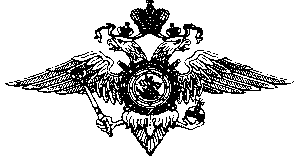 Межмуниципальный отделМинистерства внутренних делРоссийской Федерации«Руднянский»(реализующий задачи и функцииорганов внутренних дел на территорииРуднянского и Краснинского района) ул.Набережная, д.41,г.Рудня, ___________.№__________На № _______ от _________                            УТВЕРЖДАЮ                            Врио начальника МО МВД                            России «Руднянский»                            подполковник полиции                                              М.П. Косьяненко                             «30» января  2017 года.                     